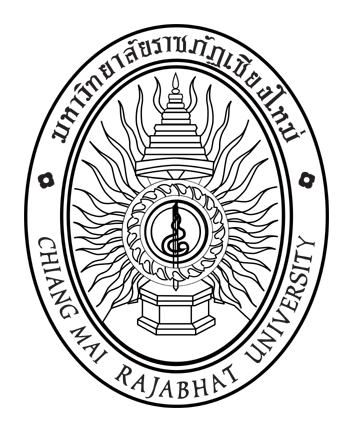 ใบเสนอชื่อผู้สมควรดำรงตำแหน่งผู้อำนวยการสถาบันวิจัยและพัฒนามหาวิทยาลัยราชภัฏเชียงใหม่							วันที่ ..............................................................เรื่อง	การเสนอชื่อผู้เข้ารับการสรรหาผู้อำนวยการสถาบันวิจัยและพัฒนาเรียน	ประธานกรรมการ คณะกรรมการสรรหาบุคคลเพื่อแต่งตั้งเป็นผู้อำนวยการสถาบันวิจัยและพัฒนาสิ่งที่ส่งมาด้วย	ข้อมูลของผู้เข้ารับการสรรหาเป็นผู้สมควรดำรงตำแหน่งผู้อำนวยการสถาบันวิจัยและพัฒนา 			(แบบ ๐๐๓) จำนวน ๑ ชุด	ตามประกาศคณะกรรมการสรรหาบุคคลเพื่อแต่งตั้งเป็นผู้อำนวยการสถาบันวิจัยและพัฒนา เรื่อง กำหนดการและขั้นตอนการสรรหาผู้อำนวยการสถาบันวิจัยและพัฒนา ประกาศ ณ วันที่ ๒๒ มกราคม พ.ศ. ๒๕๖๔ กำหนดให้บุคลากรของมหาวิทยาลัยมีสิทธิเสนอชื่อผู้สมควรดำรงตำแหน่งผู้อำนวยการสถาบันวิจัยและพัฒนา
คนละหนึ่งชื่อ ตามข้อบังคับมหาวิทยาลัยราชภัฏเชียงใหม่ ว่าด้วย หลักเกณฑ์และวิธีการสรรหาบุคคลเพื่อแต่งตั้ง
เป็นผู้อำนวยการ หัวหน้าส่วนราชการ หรือหัวหน้าหน่วยงานที่เรียกชื่ออย่างอื่นที่มีฐานะเทียบเท่าคณะ พ.ศ. ๒๕๕๙ และที่แก้ไขเพิ่มเติม (ฉบับที่ ๒) พ.ศ. ๒๕๖๒ โดยกำหนดให้ยื่นแบบเสนอชื่อ ระหว่างวันที่ ๒๕ มกราคม ๒๕๖๔ 
ถึง วันที่ ๕ กุมภาพันธ์ ๒๕๖๔	ข้าพเจ้า.................................................................................................. ตำแหน่ง........................................ สังกัด........................................................................ขอเสนอชื่อบุคคลผู้สมควรดำรงตำแหน่งผู้อำนวยการสถาบันวิจัยและพัฒนา คือ..............................................................................................................................................................	ทั้งนี้ ได้แนบเอกสารข้อมูลของผู้สมควรดำรงตำแหน่งผู้อำนวยการสถาบันวิจัยและพัฒนา ตามแบบ ๐๐๓ พร้อมนี้แล้ว	จึงเรียนมาเพื่อโปรดพิจารณา					    ลงชื่อ.....................................................................						(..................................................................)							        ผู้เสนอชื่อข้าพเจ้า.............................................................................................................................................................  ยินยอมเข้ารับการสรรหาเป็นผู้อำนวยการสถาบันวิจัยและพัฒนา    ลงชื่อ.....................................................................						(..................................................................)							   ผู้ได้รับการเสนอชื่อการเสนอชื่อโดยบุคคลให้เสนอได้คนละหนึ่งชื่อ โดยต้องได้รับความยินยอมจากผู้ได้รับการเสนอชื่อ
และส่งใบเสนอชื่อพร้อมแบบ ๐๐๓ ต้องยื่นภายในกำหนดระยะเวลาตามที่คณะกรรมการสรรหากำหนดไว้หากล่วงเลยวันและเวลาดังกล่าวจะไม่ได้รับการพิจารณา สอบถามรายละเอียดเพิ่มเติมได้ที่สำนักงานสภามหาวิทยาลัย โทร. ๐-๕๓๘๘-๕๘๗๗ และ download  แบบฟอร์มได้ที่ www.council.cmru.ac.th (สามารถใช้แบบฟอร์มนี้ถ่ายสำเนาหรือจัดพิมพ์ขึ้นใหม่ได้)